Hierbij bied ik u de nota naar aanleiding van het verslag inzake het bovenvermelde voorstel aan.De Minister voor Rechtsbescherming,Sander Dekker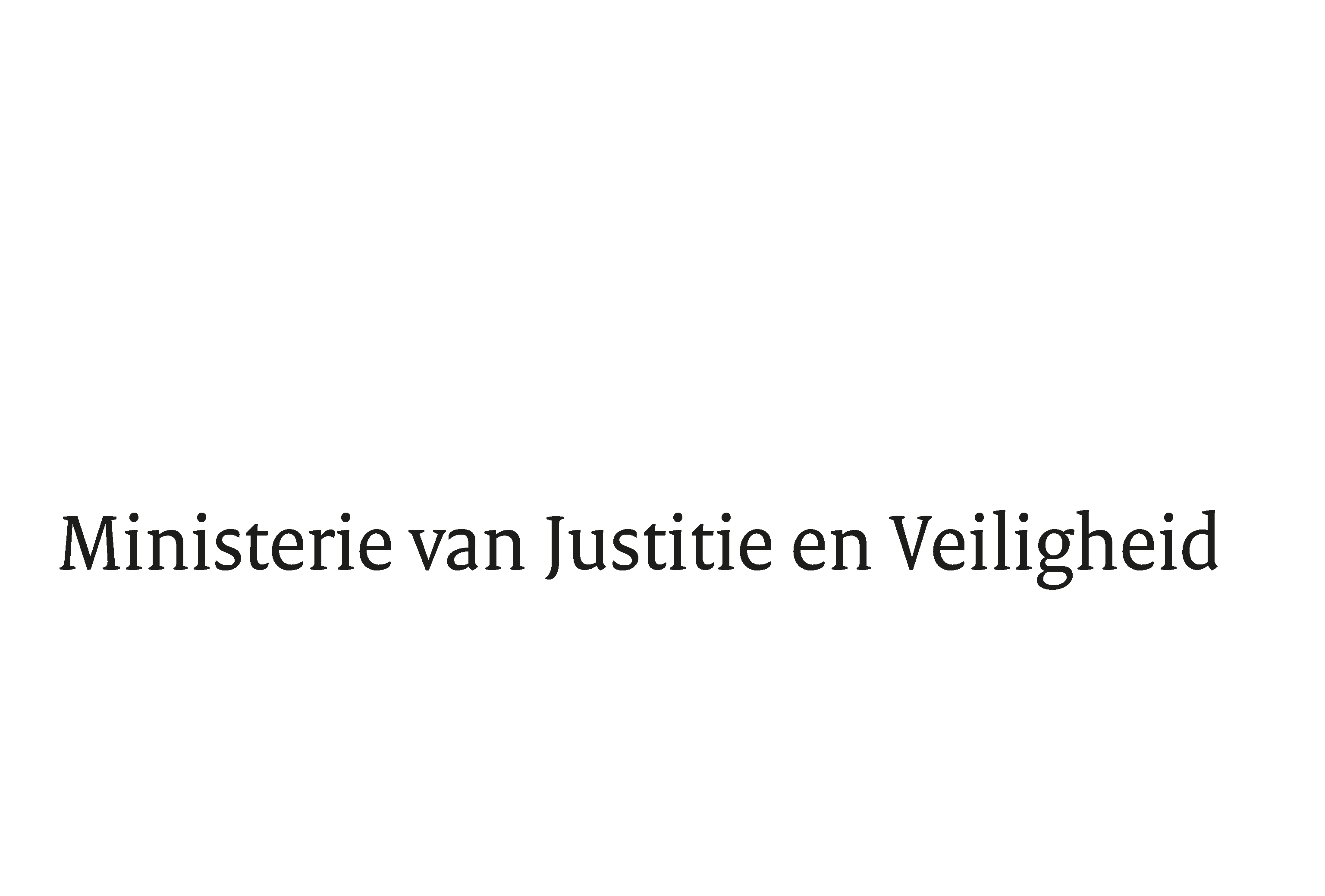 > Retouradres Postbus 20301 2500 EH  Den Haag> Retouradres Postbus 20301 2500 EH  Den HaagAan de Voorzitter van de Tweede Kamer der Staten-GeneraalPostbus 20018 2500 EA  DEN HAAGAan de Voorzitter van de Tweede Kamer der Staten-GeneraalPostbus 20018 2500 EA  DEN HAAGDatum12 maart 2019OnderwerpWijziging van het Wetboek van Strafrecht en het Wetboek van Strafrecht BES in verband met de strafbaarstelling van het in justitiële inrichtingen binnenbrengen van verboden voorwerpenDirectie Wetgeving en Juridische Zakensector straf- en sanctierechtTurfmarkt 1472511 DP  Den HaagPostbus 203012500 EH  Den Haagwww.rijksoverheid.nl/jenvOns kenmerk2510917Bij beantwoording de datum en ons kenmerk vermelden. Wilt u slechts één zaak in uw brief behandelen.